6.18.1-01/2404-09 от 24.04.2018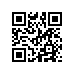 О составе государственной экзаменационной комиссии по проведению государственной итоговой аттестации студентов образовательной программы «Государственное и муниципальное управление»  факультета социальных наук и секретарях государственной экзаменационной комиссииПРИКАЗЫВАЮ:1. Утвердить государственную экзаменационную комиссию (далее - ГЭК) по проведению государственной итоговой аттестации студентов 4 курса образовательной программы бакалавриата «Государственное и муниципальное управление», направления подготовки 38.03.04 «Государственное и муниципальное управление», факультета социальных наук, очной формы обучения в составе Президиума ГЭК и локальных ГЭК, а также секретарей Президиума ГЭК и локальных ГЭК.2. Утвердить состав Президиума ГЭК:Председатель Президиума ГЭК Молчанова О.П.,  д.э.н., профессор, заместитель декана по дополнительному образованию  ФГБОУ ВО Московского государственного университета имени М.В. ЛомоносоваЧлены Президиума ГЭК:Иванова Н.Л., д.псх.н., профессор департамента государственного и муниципального управленияФонотов А.Г., д.э.н., профессор департамента государственного и муниципального управленияКлименко А.В., к.э.н., профессор департамента государственного и муниципального управления, директор Института государственного управленияКордонский С.Г., к.ф.н., профессор департамента государственного и муниципального управления, заведующий проектно-учебной лабораторией муниципального управленияМерсиянова И.В., к.соц.н., доцент департамента государственного и муниципального управления, директор Центра исследований гражданского общества и некоммерческого сектора Моляренко О.А., к.с.н., преподаватель департамента государственного и муниципального управления Потапчик Е.Г., к.э.н., доцент департамента государственного и муниципального управленияПрокофьев В.Н., к.фил.н., доцент департамента государственного и муниципального управленияМаслова Н.С., преподаватель департамента государственного и муниципального управления, директор Института управления закупками и продажами им. А. Б. СоловьеваСекретарь Президиума ГЭК – Юшинская Т.Л., начальник отдела сопровождения учебного процесса в бакалавриате образовательной программы «Государственное и муниципальное управление».3. Утвердить локальную ГЭК по приему государственного экзамена по направлению подготовки:Председатель локальной ГЭК – Прокофьев В.Н., к.ф.н., доцент департамента государственного и муниципального управленияЧлены локальной ГЭК:Ветрова Е.Ю., к.э.н., доцент департамента государственного и муниципального управленияМоляренко О.А., к.с.н., преподаватель департамента государственного и муниципального управленияПопов Р.А., к.г.н., доцент департамента государственного и муниципального управления, заместитель директора направления "Муниципальное экономическое развитие" Фонда «Институт экономики города»Богорад Е.Л., преподаватель департамента государственного и муниципального управления, начальник отдела организации обучения Института управления закупками и продажами им. А. Б. СоловьеваГоловщинский К.И., старший преподаватель департамента государственного и муниципального управления, заместитель директора Института государственного и муниципального управленияСекретарь локальной ГЭК – Буваева Р.В., специалист по учебно-методической работе4. Утвердить локальные ГЭК по защите выпускных квалификационных работ:4.1. Локальная ГЭК №1Председатель локальной ГЭК №1 – Потапчик Е.Г., к.э.н., доцент департамента государственного и муниципального управленияЧлены локальной ГЭК № 1:Данишевский К.Д., д.м.н., профессор департамента государственного и муниципального управления, руководитель Российской антитабачной адвокативной коалиции АТАКАИльина И.Н., д.э.н., профессор департамента государственного и муниципального управления, директор Института региональных исследований и городского планированияТарасенко Е.А., к.с.н., доцент департамента государственного и муниципального управленияХорева О.Б., к.э.н., доцент департамента государственного и муниципального управленияЮгай М.Т., к.м.н., доцент, генеральный директор Фонда международного медицинского кластераСекретарь локальной ГЭК № 1 – Буваева Р.В., специалист по учебно-методической работе4.2. Локальная ГЭК № 2Председатель локальной ГЭК №2 – Маслова Н.С., преподаватель департамента государственного и муниципального управления, директор Института управления закупками и продажами им. А. Б. СоловьеваЧлены локальной ГЭК №2:Ветрова Е.Ю., к.э.н., доцент департамента государственного и муниципального управленияТютюрюков В.Н., к.э.н., доцент департамента государственного и муниципального управленияБогорад Е.Л., преподаватель департамента государственного и муниципального управления, начальник отдела организации обучения Института управления закупками и продажами им. А. Б. СоловьеваБурков А.В., преподаватель департамента государственного и муниципального управления, эксперт Института управления закупками и продажами им. А. Б. СоловьеваШамьюнов М.М., старший преподаватель департамента государственного и муниципального управления, заместитель директора Департамента правового регулирования бюджетных отношений Министерства финансов РФСекретарь локальной ГЭК № 2 – Миронова О.В., менеджер департамента государственного и муниципального управления4.3. Локальная ГЭК №3Председатель локальной ГЭК №3 – Моляренко О.А., к.с.н., преподаватель департамента государственного и муниципального управленияЧлены локальной ГЭК №3:Плюснин Ю.М., д.ф.н., профессор департамента государственного и муниципального управленияВетров Г.Ю., к.э.н., доцент департамента государственного и муниципального управления, заместитель директора Департамента инновационного развития Минэкономразвития РоссииКордонский С.Г., к.ф.н., профессор департамента государственного и муниципального управления, заведующий проектно-учебной лабораторией муниципального управленияЛевшиц Д.Ю., к.ю.н., профессор департамента государственного и муниципального управления, член Московской областной коллегии адвокатов «Красная площадь»Попов Р.А., к.г.н., доцент департамента государственного и муниципального управления, заместитель директора направления "Муниципальное экономическое развитие" Фонда «Институт экономики города»Секретарь локальной ГЭК № 3 – Кульчу А.И., специалист по учебно-методической работе4.4. Локальная ГЭК №4Председатель локальной ГЭК №4 – Иванова Н.Л., д.псх.н., профессор департамента государственного и муниципального управленияЧлены локальной ГЭК №4:Климова А.В., к.с.н., доцент департамента государственного и муниципального управленияПодольский Д.А., к.псх.н., доцент департамента государственного и муниципального управления, начальник управления развития персонала и образования Фонда «Международный медицинский кластер»Попова Е.П., к.с.н., доцент департамента государственного и муниципального управленияШебураков И.Б., к.псх.н., ведущий научный сотрудник Института «Высшая школа государственного управления»Мударисов А.А., заведующий лабораторией РАНХиГССекретарь локальной ГЭК №4 – Кульчу А.И., специалист по учебно-методической работе4.5. Локальная ГЭК №5Председатель локальной ГЭК №5 – Клименко А.В., к.э.н., профессор департамента государственного и муниципального управления, директор Института государственного управленияЧлены локальной ГЭК №5:Иванова Н.Л., д.псх.н., профессор департамента государственного и муниципального управленияДмитриева Н.Е., к.соц.н., доцент департамента государственного и муниципального управления, старший научный сотрудник Центра анализа деятельности органов исполнительной властиКлимова А.В., к.с.н., доцент департамента государственного и муниципального управленияПопова Е.П., к.с.н., доцент департамента государственного и муниципального управленияЦыганков Д.Б., к.соц.н., доцент департамента государственного и муниципального управления, директор Центра оценки регулирующего воздействияСекретарь локальной ГЭК №5 – Буваева Р.В., специалист по учебно-методической работе4.6 Локальная ГЭК №6Председатель локальной ГЭК №6 – Мерсиянова И.В., к.соц.н., доцент департамента государственного и муниципального управления, директор Центра исследований гражданского общества и некоммерческого сектораЧлены локальной ГЭК №6:Давыдова Е.А., к.э.н., доцент департамента теоретической экономикиНатхов Т.В., к.э.н., доцент департамента прикладной экономики, старший научный сотрудник Научно-учебной лаборатории прикладного анализа институтов и социального капиталаПопов Р.А., к.г.н., доцент департамента государственного и муниципального управления, заместитель директора направления "Муниципальное экономическое развитие" Фонда «Институт экономики города»Бурков А.В., преподаватель департамента государственного и муниципального управления, эксперт Института управления закупками и продажами им. А. Б. СоловьеваКалгин А.С., доцент департамента государственного и муниципального управленияСекретарь локальной ГЭК №6 – Миронова О.В., менеджер департамента государственного и муниципального управления4.7. Локальная ГЭК №7Председатель локальной ГЭК №7 – Фонотов А.Г., д.э.н., профессор департамента государственного и муниципального управленияЧлены локальной ГЭК №7:Блохин А.А., д.э.н., профессор департамента государственного и муниципального управления, главный научный сотрудник Института народнохозяйственного прогнозирования РАНКиселева В.В., д.э.н., профессор департамента государственного и муниципального управленияПаин Э.А., д.пол.н., профессор департамента государственного и муниципального управленияПрокофьев В.Н., к.ф.н., доцент департамента государственного и муниципального управленияГоловщинский К.И., старший преподаватель департамента государственного и муниципального управления, заместитель директора Института государственного и муниципального управленияЦепенко А.В., директор департамента поддержки инновационных предприятий и проектов АИРКОЮлкин М.А., член Комиссии ICC Russia по экономике изменения климата и устойчивому развитиюСекретарь локальной ГЭК №7 – Таран Т.В., менеджер департамента государственного и муниципального управления4.8 Локальная ГЭК №8Председатель локальной ГЭК №8 – Прокофьев В.Н., к.ф.н., доцент департамента государственного и муниципального управленияЧлены локальной ГЭК №8:Барабашев А.Г., д.ф.н., профессор департамента государственного и муниципального управленияКиселева В.В., д.э.н., профессор департамента государственного и муниципального управленияФонотов А.Г., д.э.н., профессор департамента государственного и муниципального управленияКозлов В.А., к.э.н., доцент Института демографии, научный сотрудник научно-учебной лаборатории социально-демографической политикиГоловщинский К.И., старший преподаватель департамента государственного и муниципального управления, заместитель директора Института государственного и муниципального управленияЦепенко А.В., директор департамента поддержки инновационных предприятий и проектов АИРКОШамьюнов М.М., старший преподаватель департамента государственного и муниципального управления, заместитель директора Департамента правового регулирования бюджетных отношений Министерства финансов РФСекретарь локальной ГЭК №8 – Таран Т.В., менеджер департамента государственного и муниципального управленияПроректор										С.Ю. Рощин